Programme Inspection Proforma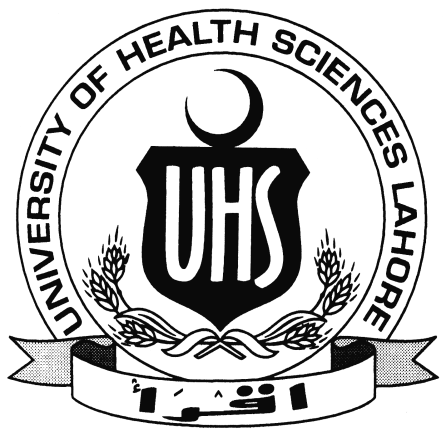 ForMD MEDICINEUNIVERSITY OF HEALTH SCIENCES, LAHORELegal RequirementsFinancial Status and SustainabilityCommon Facilities Shared within InstituteAdministrative Staff – EssentialTeaching Faculty/StaffBasic Requirement for Medicine DepartmentNumber of units with beds in each unit: Number of Patients on the day of InspectionClinical materials for department of MedicinePublications from the department during last 3 Years(Give only full articles published in indexed Journals)Blood BankLicense Valid								Yes/NoBlood component facility available 					Yes/NoNumber of blood units stored on the inspection day			(            )Average units consumed daily  (Entire Hospital)				(            )Specialized services provided by the department  		             Adequate/Not AdequateSpecialized intensive care services provided by the Dept.	             Adequate/Not AdequateSpecialized equipment available in the department		             Adequate/Not AdequateSpace (OPD, IPD, Offices, Teaching areas)			             Adequate/InadequateCasualty		Number of Beds		Available Equipment												Adequate /In Adequate  Common FacilitiesCentral Supply of Oxygen/Suction			             Available/Not Available Central Sterilization Department			            Adequate/Not AdequateLaundry 					        Manual/Mechanical/ Outsourced Kitchen								        Gas/FireIncinerator						          Functional/Non FunctionalBio waste disposal					 Outsources/ Any other Method	Generator Facility						Available/Not Available	Medical Record Section				           Computerized/Non computerized	NICE Guidelines 						Used/ Not Used Hostel Facility 				Boys			Girls						 	 		Central Research Lab:Whether it exists?			Yes	NoAdministrative Control:Staff:Equipment:Workload:Skills training Lab:Facilities Available:Specialty clinics being run by the department and number of patients in eachServices provided by the department.Cardiology services (ICCU) – ECG, TMT, Echo including  color Doppler, HolterEndoscopy DialysisBronchoscopy Physiotherapy Section Investigative facilities like nerve conduction, EMG etc Equipment Central LaboratoryControlling DepartmentWorking HoursInvestigative WorkloadAvailable clinical Material: (Give the data only for the department of Medicine )			On Inspection day		Average of 3 random daysDaily OPD			     ………………………….		………………………………………Daily admissions through OPD         ………………………….		………………………………………Daily Admission through causality …………………………..`		………………………………………Total daily admissions 		   …………………………….		………………………………………Total no. of patient in the department on inspection day………………………Percentage……………………Weekly clinical work load for OPD & IPDWeekly Major & Minor proceduresDepartmental Museum (Wherever applicable )Space:No. of specimensCharts/DiagramsDeath ReviewPublication from the department during the last 3 years in indexed and non-indexed journals.Indexed						Non Indexed Teaching Programme Didactic talks Seminars Case presentations Journal ClubInvited Talks Courses organized by department Academic outcome based parameters Theory classes taken in the last 12 months – (Dates, Subjects,	Number----------------------- 	Name & Designation of teachers, Attendance sheet) 	              Available/Verified/Not                                                                                                                                               AvailableClinical Seminars in last 12 months 			                     Number-----------------------(Dates, Subjects, Name & Designation of teachers, 		          Available/Verified/Not Attendance sheet)						          AvailableJournal Clubs held in last 12 months 			          Number-----------------------(Dates, Subjects, Name & Designation of teachers, 		          Available/Verified/Not Attendance sheet)						          AvailableCase presentations held in last 12 months 			         Number-------------------(Dates, Subjects, Name & Designation of teachers,	        	        Available/Verified/Not                          Attendance sheet) 					         AvailableGroup discussions held in last 12 months			        Number-------------------(Dates, Subjects, Name & Designation of teachers, 	       Available/Verified/Not                                         AvailableAttendance sheet)    Guest lecturers held in last 12 months 			        Number-------------------(Dates, Subjects, Name & Designation of teachers,                       Available/Verified/Not Attendance sheet) 					       AvailableLibraryCentral Library 					Available/Not AvailableTotal Books in Central Library			------------------------------Books Pertaining to Medicine 			------------------------------Departmental Library Available 			Available/Not AvailableRecommended Books for Course WorkSr. #Parameter Required Actual / Observed  1Ownership Institution can vest ini.       A body corporate registered under the relevant laws of companies ordinance / societies / trustii. 	Federal/ provincial or local GovernmentA Pakistani university seeking affiliation for medical/ dental/allied health sciences coursesiv. 	An autonomous body promoted by federal/provincial/local government by or under a statute for the purpose of nursing educationv. 	A public or private charitable trust registered under the related act2Teaching Hospital Independent or hospital based radiology having workload of minimum 500 laboratory tests per day as a total including different departments, chemistry, hematology, immunology, microbiology, histopathology and molecular biology.3Area of Premises Minimum 1 acre5Ownership / Possession of Land Ownership / Lease of 33 years Sr #Parameter Required Actual / Observed  1Working Capital Minimum Rupees 10 million (For private Institution)ParameterCapacityActual / ObservedArea per PersonMin. AreaActual / ObservedAuditorium (1) 300 capacity 10 sqft/person 1000 sqft Lecturer Hall (1) 100 capacity 10 sqft/person  1000  sqft Library (1) 300 capacity 10 sqft/person 2000 sqft Cafeteria(1) 100 capacity 20 sqft/person 2000 sqft Examination Hall(1) 300 capacity 10 sqft/person 1000 sqft Internet / Computer Labs (1) 50 Capacity 10 sqft/person500 sqftS.#Categories of staffRequiredQualification and responsibilityActual / Observed 1Program director 1Faculty member(Professor/ Associate Professor/ Assistant Professor)2Librarian1Graduate in library science and computer literate.B.Sc.3Administrative officer /Computer technician/operator/typist1- Diploma in computer- Fluent in language4Veterinary Officer1Bachelor in Veterinary Medicine5Biostatistician1- M.Sc Biostatistics- Minimum two years experience6Lab Attendant2F.Sc in biological Sciences with 2 year experience7Animal house attendant2Matric8Peon2Matric9Security guards1Matric10Cleaners1DesignationRequirements/QualificationsAvailableDeficiencyNameRegistrations No. with PMDC Experience (Institution Name)Publications in last 3 yearsProfessor  MBBS with  FCPS, MS, or equivalentAssociate ProfessorMBBS with  FCPS, MS, or equivalentAssistant Professor MBBS with  FCPS MS, or equivalentSenior RegistrarMBBS with  FCPS, MS, or equivalentParameters Year 1Total number of patients in OPDTotal Number of patients in IPDAverage daily investigative workload of the department & its distributionRadiologyBiochemistryPathologyMicrobiologySr. #Author’s NameTopicName of JournalYear of Publications123Sr.#Name of the clinicsDays on which heldTimingsAverage number of cases attendedName of Clinic In-charge1Cardiovascular 2Nephrology 3Endocrine 4Hematology 5Gastroenterology 6Neurology 7Any other Sr.#EquipmentDeficiencyRemarks1Multipara Monitors2Upper GI endoscope3Dialysis machines 4Echo-color Doppler 5Resuscitation Kit6Pulse Oxymeters7Colonoscope8ECG9Holter 10Crash cart11Computerized PFT equipment 12Syringe pump13Bronchoscope14TMT15Defibrillator 16Other routine use equipment RadiologyOn Inspection DayAverage (Monthly)MicrobiologyOn Inspection DayAverage (Monthly)Plain X RaysBacteriologyCT ScansSerologyMR Scans MycologyMammographyParasitologyBarium StudiesVirologyUltrasonographyImmunologyDSAOthersPathologyOn Inspection DayAverage (Monthly)BiochemistryOn Inspection DayAverage (Monthly)HaematologyBlood chemistryHistopathologyEndocrinologyFNACOther fluidsCytologyNameEditionAvailable/Not Available 